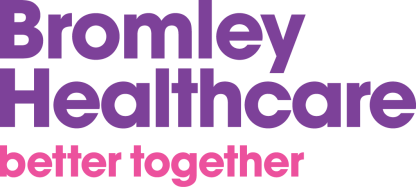 Resource packages for supporting Speech language and Communication development Package 2:Tailored activities for parents to do with their children to boost specific areas of communication. Playhttps://www.bbc.co.uk/tiny-happy-people  - Information for parents on how to develop your child’s communication skills. You can explore their simple activities and play ideas and find information about early child development.https://busytoddler.com/2016/03/easy-baby-activities - information and activity ideas to develop play skills with your toddler.https://theimaginationtree.com/baby-play-ideas-and-activities-6-18  - play ideas for babies and toddlers from 6 to 18 months.http://www.hanen.org/Helpful-Info/Articles/The-Land-of-Make-Believe.aspx - information about the importance of developing play skills and tips for parents.Attention and listeninghttps://ican.org.uk/a-message-to-our-supporters-on-coronavirus/activities-to-develop-speaking-and-listening-skills/  - activity ideas for developing your child’s attention skillshttps://www.teachearlyyears.com/learning-and-development/view/learning-to-listen website with information and advice for developing listening skills.https://empoweredparents.co/8-games-to-improve-your-childs-listening-skills  activity ideas to help develop your child’s listening skills.Understanding spoken language, words and talkingwww.talktoyourbaby.org.uk  – Run by the National Literacy Trust – Provides information for parents of children 0-3 years old. https://hungrylittleminds.campaign.gov.uk - A website from The Department for Education. A new campaign provides parents with ideas and videos of activities to boost children’s communication, language and literacy development from 0-5 years old.https://ican.org.uk  - Charity for children’s communication, runs outreach programs, training programs and advice for concerned parents.https://ican.org.uk/i-cans-talking-point  - Provides information and resources for parents of children with speech and language communication needs.http://www.thecommunicationtrust.org.uk  - A coalition of charities providing support for those with speech and communication issues.https://www.afasic.org.uk  - Charity that provides information, and resources and support for parents and carers with children who have difficulties with listening, talking, and understanding.http://www.hanen.org/Helpful-Info/Parent-Tips.aspx Tips for parents to develop their child’s language, communication and literacy skills at home.https://www.helpmykidlearn.ie/activities Activities and resources for children from birth onwards. There are activity ideas available in the following areas: Talking, Play, Reading, Writing and Counting.https://literacytrust.org.uk/parents-and-families - information and resources to support your child’s development from birth and onwards.https://speechandlanguage.info/parents/activities/language website with activity ideas to do with your child at home to encourage their understanding and talking at different ages.https://www.makaton.org  - Charity that provides courses, as well as free and paid resources for learning Makaton.https://www.clapa.com  - Charity that works with those born with a cleft.Social interaction/communicationhttps://www.autism.org.uk - The country’s largest autism charity. Provides guidance and advice as well as campaigning for improved services and opportunities.https://www.childautism.org.uk   - Charity that provides information and support for parents of children with autism.https://www.ambitiousaboutautism.org.uk – charity providing information and support for parents of children with autismhttp://www.selectivemutism.org.uk  – Charity that provides support for families with selectively mute children.Speech pronunciationhttps://mommyspeechtherapy.com – website with information, advice and resources for practising speech sounds.https://speechandlanguage.info/parents/activities/parent-portal-speech-activities website with information and ideas for practising speech sounds.https://michaelpalincentreforstammering.org  - Specialist stammering centre with information regarding stammering.